Всероссийский конкурс на лучшую публикацию «Творческий учитель – 2023»Сценарий внеклассного мероприятия по теме: «ПРЕКРАСНОЕ СЛОВО - ДРУЖБА»(для учащихся 1 - 4 классов)Номинация: Разработки внеклассных мероприятий.Автор разработки:Ларькина Екатерина Владимировна,учитель начальных классов,МБОУ «СОШ № 17»город   Бийск, Алтайский край2023 год«Никакое общение между людьми невозможно без дружбы» Философ СОКРАТ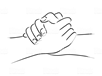 Сценарий образовательного события по теме «ПРЕКРАСНОЕ СЛОВО - ДРУЖБА»Цель образовательного события: формирование у детей понятия о дружбе. Задачи образовательного события:1. Способствовать расширению знаний детей о дружбе, о правилах общения с друзьями.2. Развивать умение высказывать и аргументировать свою точку зрения, память, внимание, воображение, мышление; навыки сотрудничества в школьном коллективе.3. Воспитывать в детях нравственные ценности, уважение друг к другу, умение дружить, беречь дружбу. Слайд 1,2Вид ресурса: презентация, разноцветные вырезанные ладошки, большие белые ладошки, конверты с разрезанными пословицами, минусовки песен, ватман с деревом, рисунки деревьев, фломастеры и карандаши.Техническое оснащение: проектор, экран, компьютер, доска.Формы и виды деятельности: групповая работа, работа с иллюстративным материалом, творческая индивидуальная работа.Этапы события:I. Организационный моментСоздание в классе эмоционального настроя на работу.Дети вместе с учителем стоят по кругу, взявшись за руки. Слайд 3Учитель: Чтобы солнышко светило	Чтоб на всех его хватило,Чтоб цвели в лугах цветы,Чтоб дружили я и ты.За руки возьмемся, встанем в круг.Каждый человек человеку - друг!За руки возьмемся, пусть пойдетПо земле огромный хоровод!Встаньте, дети, встаньте в круг,Я твой друг и ты мой друг,Пусть будет шире дружбы круг.Учитель: -Улыбнитесь друг другу. Мы все улыбнулись, и на душе стало радостнее и добрее. Сожмите по-дружески руки своему соседу, почувствуйте, как от теплых рук искрится добро, сила настоящих и верных друзей. 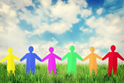 Дети под минусовку поют песню «Улыбка» из мультфильма «Крошка Енот».II. Актуализация знаний. Постановка проблемыКаждому ученику крепится на руку вырезанная ладошка определенного цвета, на обратной стороне напечатана буква.Учитель: -Ребята, соберитесь в группы по цвету ваших ладошек (садятся за ранее подготовленные «круглые» столы, на каждом из которых прикреплена ладошка определенного цвета). -Каждый возьмите свою цветную ладошку, переверните, и из всех данных букв составьте слово.-Какое слово получилось? (Получилось слово «дружба»)Учитель:  -«Дружба – это великая ценность, подарок судьбы»- Сегодня мы с вами поговорим о ДРУЖБЕ.III. Основная частьУчитель: - Как вы понимаете слово «дружба»? Слайд 4(Дружба - помогает нам учиться, работать, жить. Она делает нас добрее и сильнее. Дружба – это взаимопомощь, весёлое и интересное общение).- Что значит дружить?(Быть верным, готовым оказать помощь другу, разделить с ним неудачу и радость, уметь  друг друга слушать, не обижать, делиться сокровенным)- Кто считается настоящим другом? (Настоящий друг готов прийти на помощь в трудную минуту, с кем интересно общаться.  Друг верный, добрый, сильный, честный, щедрый, искренний.  Друг должен уметь сопереживать и сочувствовать своему другу, уметь выслушать и проявить интерес к делам своего друга, хранить секреты).- Хорошо ли быть без друзей?- Если мы хотим иметь друзей, мы должны чувствовать, что нужно другому человеку. Ведь каждый человек должен понимать, что друзья - это очень важно.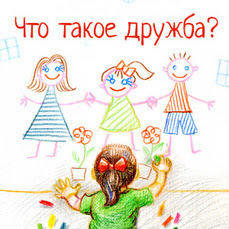 - Есть ли у вас друзья? Выслушиваются дети.- Давайте послушаем стихи o дружбе.	(Выходят ребята и рассказывают стихи)Ученик 1Дружит с солнцем ветерок,А роса с травою.Ученик 2Дружит с бабочкой цветок,Дружим мы с тобою.Всё с друзьями пополамПоделить мы рады.Только ссориться друзьямНикогда не надо!Ученик 3Дружба - главное чудо всегда,Сто открытий для всех настоящее,И любая беда - не беда,Если рядом друзья настоящие.Ученик 4Настоящий друг вездеВерен: в счастье и беде;Грусть твоя его тревожит.Ты не спишь - он спать не может,И во всем без дальних словОн помочь тебе готов.Учитель:- Дружба – это не только великий дар, но и великий труд. Можно друга найти, но очень легко потерять. Во многих русских пословицах и поговорках содержатся мудрые наставления о том, как сохранить дружбу. Поговорка гласит: “Чтобы иметь хороших друзей, надо самому быть хорошим другом”.- Как вы её понимаете? Учитель:- Давайте поиграем в игру «Собери пословицы про дружбу». Слайд 5-У вас в конвертах лежат разрезанные пословицы и поговорки. Соберите их.1.Друг познается………………………… в беде.	2. Не имей сто рублей,  ………………... а имей сто друзей.3. Нет друга – ищи,  ……………………  а найдешь – береги.4. Кто друга в беде покидает, тот……..   сам в беду попадает5. Один за всех, ………………………...   и все за одного.6. Человек без друзей, ………………….... что дерево без корней7. Дружба крепка не лестью, …………… a правдой и честью.8. Друга на деньги ………………………. не купишь9. Дружба как стекло: …………………… разобьешь – не сложишь.10 Лучше честный враг,…………………. чем коварный друг(Ребята по – очереди называют пословицы и поговорки).Учитель:- Молодцы, ребята! Вы справились успешно с заданием! Вы работали в группе дружно и  слажено!IV. Работа над темой Учитель:- Вспомните, как часто вы говорите добрые, приятные слова друзьям, радуетесь их успехам, помогаете в учебе. Хорошее другу сказать так приятно, услышать такое же хотим мы в ответ.- Сейчас мы с вами поработаем в парах. Из каждой группы выходим по два человека. Разрешите ситуацию.Каждый ученик из группы читает ситуацию c карточки. Дается время на обсуждение.1. Ваш друг получил плохую оценку, расстроился. Какие слова вы ему скажите, чтобы его поддержать?2. Ваш друг получил хорошую оценку.  Какие слова вы ему скажите, по поводу его успеха?3. Ваш друг заболел, не пришел в школу. Поддержите словами его в этой ситуации?4. Ваш друг не понял тему по математике, и поэтому не может сделать домашнее задание. Чем вы сможете ему помочь? Учитель:- Молодцы! Настоящие друзья, вы всегда найдете слова для поддержки!- Давайте послушаем стихотворение О. Дриза «МЫ». Слайд 6(читают два ученика)Мы – это мы! Это Дима и Рома,Мы не боимся ни тучи, ни грома.Всюду мы вместе, всегда мы вдвоем:Вместе мы сдачу при драке даем,Вместе мы пилим, строгаем, копаем,Вместе щенка озорного купаем,Вместе на речке мы крепости строим,Вместе колодцы глубокие роем,Вместе мы змея большого пускаем,Вместе мы скачем, смеемся и плачем.Вместе наживку мы в погребе прячем,Вместе в ведерке приносим мы рыбку,Вместе поем мы под дядину скрипку,Вместе мы дома решаем задачи,Вместе гордимся мы каждой удачей…Учитель:- Как вы думаете, это настоящая дружба между мальчиками? Почему?- Ребята, какие правила дружбы можем c вами назвать?- Обсудите в группе и запишите правила дружбы на большую ладонь, которая лежит у вас на столе.Далее правила зачитываются и обсуждаются.«Правила дружбы» (примерные ответы детей)1. Помогать друг другу2. Доверять друг другу3. Быть терпимым4. Уметь прощать5. Быть честным и преданным6. Быть доброжелательным7. Радоваться успехам8. Не предавать друга9. Не смеяться над недостатками друга10. Сохранять тайны11. Не жадничатьКаждая группа дополняла друг друга, отвечая по очереди.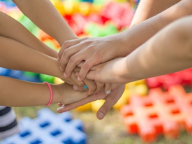 После обсуждения, учитель, взяв все ладошки с правилами дружбы, оформил их на доске как дружеское сплетение рук.Учитель:- Соблюдая эти правила, вы никогда не потеряете друга. Будьте добрыми, дружелюбными, чуткими, вежливыми друг к другу. Не будьте зазнайками, ябедами, берегите ваших друзей от неверных поступков, приходите на помощь друг к другу и тогда вы сами будете называться настоящим верным другом.Дети под минусовку поют песню «Настоящий друг» из мультфильма «Тимка и Димка».Учитель:Кто в дружбу верит горячо, кто рядом чувствует плечо,Тот никогда не упадет, в любой беде не пропадет,А если и споткнется вдруг, то встать ему поможет друг,Всегда в беде надежный друг ему протянет руку. Слайд 7- Есть очень верная, мудрая пословица «Дерево сильно корнями, а человек друзьями». Слайд 8- Сейчас я раздам вам деревья, но они без корней. Нарисуйте y этого дерева столько корней, сколько у вас друзей и каждый корешок подпишите именем своего друга. Раскрасьте ваши деревья. -Поднимите свои деревца вверх.-Судя по вашим рисункам, вы очень сильны, дружны. Вот какой замечательный у вас  получился целый лес дружбы! V. Рефлексия. Подведение итоговУчитель:-Давайте теперь возьмем каждый свои цветные ладошки и создадим большое дерево дружбы нашего класса. Слайд 9(На крону дерева дети приклеивают свои разноцветные ладошки)-Как приятно видеть вас такими дружными, сплоченными.-Ребята, какие слова сказал самый добрый кот Леопольд? Давайте их скажем все вместе: «Ребята, давайте жить дружно!» Учитель: Слайд 10Дружба настоящая в школе начинается,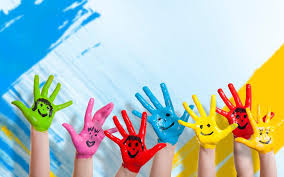 Чтобы не кончаться никогда.Дружба настоящая сердцем проверяетсяИ остаётся с нами навсегда.- Спасибо вам за работу! Слайд 11Литература: 1. Л.И. Саляхова «Настольная книга классного руководителя», 2007г.2. Под редакцией Е.Н. Степанова, М.А. Александровой «Классному руководителю о классном часе», 2002г.3. Русские пословицы и поговорки / Сост. Ф.М. Слинапов и др., М. 2008.4. С.И. Ожегова «Словарь русского языка»5. Уроки знаний. Классные часы (беседы, диспуты, игры, устный журнал..) 3 - 8 классы /Н.А. Касаткина Волгоград 2009 г;6. https://ru.wikipedia.org › wiki 